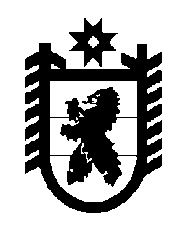 Российская Федерация Республика Карелия    УКАЗГЛАВЫ РЕСПУБЛИКИ КАРЕЛИЯО внесении изменений в УказГлавы Республики Карелия от 16 февраля 2007 года № 241. Внести в приложение № 1 к Указу Главы Республики Карелия            от 16 февраля 2007 года № 24 «О денежном содержании Главы Республики Карелия, лиц, замещающих отдельные государственные должности Республики Карелия, и государственных гражданских служащих Республики Карелия» (Собрание законодательства Республики Карелия, 2007, № 4, ст.469; № 6, ст.773, 774; № 9, ст.1128; № 12, ст.1558; 2008, № 5, ст.612; 2009, № 1, ст.43; № 8, ст.876; № 10, ст.1132; № 11, ст.1266; 2010, № 4, ст.358; № 9, ст.1093; № 10, ст.1260; № 12, ст.1655; 2011, № 3, ст.282; № 7, ст.1038, 1043; № 8, ст.1188; № 11, ст.1825; 2012, № 2, ст.236; Карелия, 2012, 22 мая) с изменениями, внесенными Указом Главы Республики Карелия от 19 мая 2012 года № 40, следующие изменения:1) в подразделе «Руководители» раздела «Должности гражданской службы в органе исполнительной власти Республики Карелия, обеспечивающем деятельность Главы Республики Карелия и Правительства Республики Карелия»:после строк«Руководитель Администрации Главы Республики Карелия                                                                        10800»дополнить строкой следующего содержания:«Министр Республики Карелия                                                    10800»;после строк«Первый заместитель Руководителя АдминистрацииГлавы Республики Карелия                                                              9720»дополнить строкой следующего содержания:«Первый заместитель Министра Республики Карелия                9720»;после строк«Заместитель Руководителя АдминистрацииГлавы Республики Карелия                                                              9180»дополнить строкой следующего содержания:«Заместитель Министра Республики Карелия                              9180»;2) в последнем абзаце слова «Государственном правовом комитете Республики Карелия» заменить словами «Министерстве юстиции Республики Карелия».2. Действие настоящего Указа распространяется на правоотношения, возникшие с 26 июня 2012 года.Исполняющий обязанностиГлавы Республики Карелия                                                    А.В. Чаженгинг. Петрозаводск8 августа 2012 года№ 113